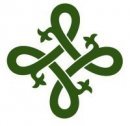 Upplýsinga- og skráningarblað fyrir fermingarstörf í Guðríðarkirkju veturinn 2014-2015Upplýsingarnar fara í prestþjónustubók. Óskir um fermingardag:_____12. Apríl (Sæmundarskóli) _____19. apríl: (Ingunnarskóli) _____26. apríl: (Dalskóli og börn úr ING / SÆ),  _____10. maí: (Allir skólar), _____24. maí, hvítasunnudagur: (Allir skólar).Einnig er hægt að ferma við almenna messu um sumarið, dagsetning í samráði v/sóknarprestinn. Allar ferm kl. 11.Nafn fermingarbarns: ______________________________________________________________________________Símanúmer heima og gsm sími foreldra: ______________________________________________________________________________Netföng foreldra (notuð til að búa til póstlista fermingarstarfanna í vetur og koma skilaboðum heim)_________________________________________________________________________Kennitala barns:___________________________________Skírnardagur:___________________Hvar var barið skírt og hver skírði?: ______________________________________________________________________________Heimilisfang fermingarbarns: ______________________________________________________________________________Nafn og kennitala móður: ______________________________________________________________________________Á móðir annað heimilisfang en barn og þá hvert?: ______________________________________________________________________________Nafn og kennitala föður: ______________________________________________________________________________Á faðir annað heimilisfang en barn og þá hvert?: ______________________________________________________________________________Á barnið fósturforeldra? Ef svo er, ritið þá nöfn, heimilisföng og  kennitölur:_____________________________________________________________________________________Í hvaða skóla er barnið?_____ Ingunnarskóla  _____ Sæmundarskóla ____Annar skóli og þá hvaða skóli?Annað sem foreldri vill taka fram?__________________________________________________________________________________________________________________________________________________________________________Leyfi vegna fermingarferðar til grunnskóla (Prestur skilar til skóla í haust)Ég undirrituð/aður sem er forráðamaður barnsins ________________________________________ í 8. bekk bið hér með um leyfi fyrir barnið úr skóla einn kennsludag vegna fermingarferðalags í september 2013.     Undirskrift foreldris/forráðamanns:________________________________________________